РЕЗЮМЕВЫПУСКНИКА ИНЖЕНЕРНО-ЭКОНОМИЧЕСКОГО ФАКУЛЬТЕТАІ. Общие сведения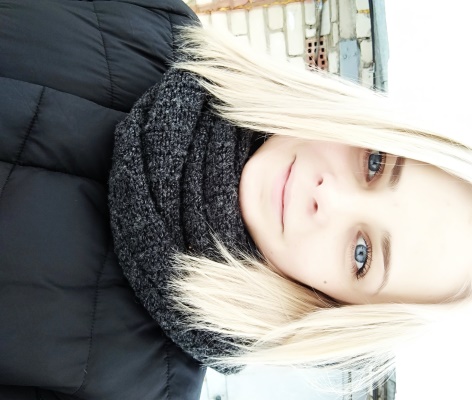 *По желанию выпускника, для открытого представления в сети интернет.ІІ. Результаты обученияІІІ. СамопрезентацияФамилия, имя, отчество   Кацкель Ангелина СергеевнаДата рождения/гражданство23.12.1997/РБФакультетИнженерно-экономическийСпециальностьЭкономист-менеджерСемейное положениеЗамужемМесто жительства (указать область, район, населенный пункт)г. Борисов, Минская область.E-maillina.sinkevich.97@mail.ruСоциальные сети (ID)*  -Viber+375 44 561-52-96Моб. телефон+375 44 561-52-96Основные дисциплины по специальности, изучаемые в БГТУДисциплины курсового проектирования1. Бухгалтерский учёт2. Экономика и управление 3. Анализ хозяйственной деятельности4. Менеджмент5. Организация производства, организация труда...Макроэкономика Экономика организации МенеджментТехнология и оборудование производства керамических изделийАнализ хозяйственной деятельностиОрганизация производстваИнвестиционное проектирование Средний балл по дисциплинам специальности6,4Места прохождения практикиОАО «Керамин», ОАО «Керамика», ОАО «Минский домостроительный комбинат»Владение иностранными языками (указать язык); наличие международных сертификатов: ТОЕFL, FСЕ/САЕ/СРЕ, ВЕС и т.д.Немецкий язык (А1)
Дополнительное образование (курсы, семинарыи др.)-Компетенции по использованию современных программных продуктовMS Office/Word/Exсel/PowerPoint(хороший уровень пользователя)Научно-исследовательская работа (участие в проектах, конкурсах, конференциях, публикации и др.)Участвовала в конференции по экономике организации «Модель PAF (prevention, appraisal, failure – предупреждение, оценка, отказ)»Стажировки/Опыт работыЖизненные планы, хобби и планируемая сфера деятельностиПолучение опыта. Ответственно отношусь к порученной работе. Имею огромное желание работать и получать опыт. Хочу развиваться и совершенствоваться в сфере экономики , внешнеэкономической деятельности предприятий, менеджмента. Умею работать с большим объемом информации. Любые поручения выполняются хорошо и вовремя.Личные качестваОтветственная, трудолюбивая, исполнительная, работоспособная, доброжелательная, коммуникабельная.Желаемое место работы (область/город/предприятие)г. Минск, г. Борисов